Свердловская областьГЛАВА ВОЛЧАНСКОГО ГОРОДСКОГО ОКРУГАпостановление09.12.2021  г.                                                    		                                                                 № 473г. ВолчанскО внесении изменений в План организации и проведения ярмарок на территории Волчанского городского округа в 2021  годуРуководствуясь Постановлением Правительства Свердловской области от 07.12.2017 года № 908-ПП «Об утверждении Порядка организации ярмарок на территории Свердловской области и продажи товаров (выполнения работ, оказания услуг) на них», ПОСТАНОВЛЯЮ:Внести в План организации и проведения ярмарок на территории Волчанского городского округа в 2021 году, утвержденный постановлением главы Волчанского городского округа от 10.12.2020 года № 540 «Об утверждении Плана организации и проведения ярмарок на территории Волчанского городского округа в 2021 году» (с изменениями от 15.09.2021 года № 349) следующие изменения:дополнить строками следующего содержания:Опубликовать настоящее постановление в информационном бюллетене «Муниципальный Вестник» и разместить на официальном сайте Волчанского городского округа в сети «Интернет» http://volchansk-adm.ru/.Контроль  исполнения настоящего постановления возложить на заместителя главы администрации Волчанского городского округа по социальным вопросам Бородулину И.В.Глава городского округа                                                                        А.В. Вервейн № п.п.Наименование ярмаркиТип ярмаркиВид ярмаркиПредельные сроки (период) проведения ярмарки, режим работы ярмаркиМесто размещения ярмаркиОрганизатор ярмарки, контактная информацияКоличество мест для продажи товаров (выполнения работ, оказания услуг) на ярмарке22.Для всей семьиРегулярнаяУниверсальная (ярмарка выходного дня)15 декабря 2021 годаг. Волчанск,Площадь имени В.П. ГогияАдминистрация Волчанского городского округа Ф, Свердловская область, город Волчанск, улица Уральского Комсомола, 1http://volchansk-adm.ru/1223.Для всей семьиРегулярнаяУниверсальная (ярмарка выходного дня)16 декабря 2021 годаг. Волчанск,участок по адресу улица Пионерская, 10Администрация Волчанского городского округа Ф, Свердловская область, город Волчанск, улица Уральского Комсомола, 1http://volchansk-adm.ru/12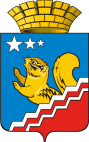 